В соответствии с Положением о специальной комиссии по вопросам оценки рисков, связанных с определением границ прилегающих территорий, на которых не допускается розничная продажа алкогольной продукции и розничная продажа алкогольной продукции при оказании услуг общественного питания на территории Порецкого муниципального округа Чувашской Республики, утвержденным постановлением администрации Порецкого муниципального округа Чувашской Республики от 1 декабря 2023 г. № 757:1.Утвердить состав специальной комиссии по вопросам оценки рисков, связанных с определением границ прилегающих территорий, на которых не допускается розничная продажа алкогольной продукции и розничная продажа алкогольной продукции при оказании услуг общественного питания на территории Порецкого муниципального округа Чувашской Республики (далее - комиссия):  - Лебедев Евгений Владимирович - глава Порецкого муниципального округа Чувашской Республики - председатель комиссии;- Галахова Татьяна Ивановна - заместитель главы по экономике, АПК и финансам - начальник финансового отдела администрации Порецкого муниципального округа Чувашской Республики - заместитель председателя комиссии;- Трошина Елена Анатольевна - начальник отдела экономики и инвестиционной деятельности администрации Порецкого муниципального округа Чувашской Республики - секретарь комиссии;- Архипова Марина Юрьевна - заместитель начальника отдела организационно-контрольной, кадровой и правовой работы администрации Порецкого муниципального округа Чувашской Республики - член комиссии;- Грачева Нина Васильевна – начальник отдела культуры, социального развития и архивного дела администрации Порецкого муниципального округа Чувашской Республики - член комиссии;- Елесина Ирина Александровна - заведующий филиалом «Порецкая ЦРБ» БУ ЧР «Шумерлинский ММЦ» Министерства здравоохранения Чувашской Республики (по согласованию);- Лоскутов Николай Васильевич – председатель Общественной палаты Порецкого муниципального округа Чувашской Республики (по согласованию)- член комиссии; - Мосина Альбина Юрьевна – председатель Совета Порецкого райпо - член комиссии (по согласованию);- Никоноров Игорь Александрович - врио первого заместителя главы - начальника Управления по благоустройству и развитию территорий администрации Порецкого муниципального округа Чувашской Республики - член комиссии;- Терёшкина Елена Александровна – врио заместителя главы по социальным вопросам - начальник отдела образования, молодежной политики и спорта администрации Порецкого муниципального округа Чувашской Республики - член комиссии.Глава Порецкого муниципального округа                                                               Е.В. Лебедев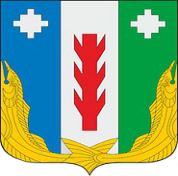 АдминистрацияПорецкого муниципального округаЧувашской РеспубликиРАСПОРЯЖЕНИЕ21.12.2023 № 499-рс. ПорецкоеЧăваш РеспубликинПăрачкав муниципалитет округӗн администрацийĕХУШУ  21.12.2023 № 499-рПăрачкав сали